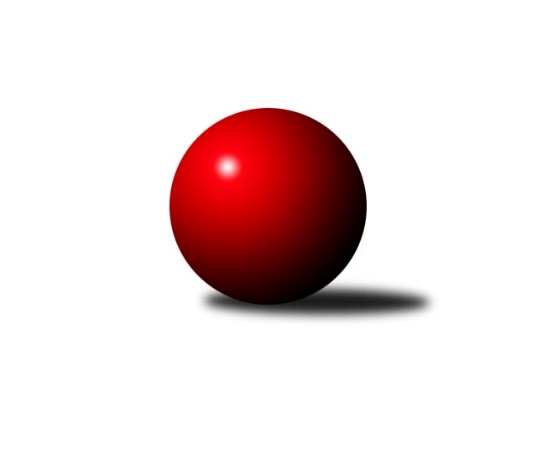 Č.13Ročník 2023/2024	20.1.2024Nejlepšího výkonu v tomto kole: 3157 dosáhlo družstvo: SKK Rokycany CPřebor Plzeňského kraje 2023/2024Výsledky 13. kolaSouhrnný přehled výsledků: Holýšov C	- TJ Sokol Újezd sv. Kříže	2:6	2573:2637	10.0:14.0	20.1.SKK Rokycany C	- TJ Dobřany B	5:3	3157:3096	13.0:11.0	20.1.TJ Sokol Plzeň V	- TJ Sokol Díly A	6:2	3141:2935	15.0:9.0	20.1.TJ Havlovice 	- TJ Slavoj Plzeň B	2:6	2550:2589	10.0:14.0	20.1.SK Škoda VS Plzeň B	- TJ Sokol Pec pod Čerchovem	7:1	3073:2909	14.5:9.5	20.1.Tabulka družstev:	1.	TJ Sokol Plzeň V	12	10	1	1	67.0 : 29.0 	168.5 : 119.5 	 2843	21	2.	TJ Slavoj Plzeň B	12	9	0	3	62.0 : 34.0 	170.0 : 118.0 	 2879	18	3.	TJ Sokol Újezd sv. Kříže	12	8	1	3	60.0 : 36.0 	170.5 : 117.5 	 2878	17	4.	TJ Sokol Kdyně B	11	7	1	3	50.0 : 38.0 	147.5 : 116.5 	 2698	15	5.	TJ Sokol Díly A	12	5	3	4	47.0 : 49.0 	142.5 : 145.5 	 2962	13	6.	TJ Dobřany B	12	5	2	5	44.5 : 51.5 	116.0 : 172.0 	 2618	12	7.	SKK Rokycany C	12	5	1	6	44.0 : 52.0 	142.0 : 146.0 	 2719	11	8.	SK Škoda VS Plzeň B	12	5	0	7	48.0 : 48.0 	143.5 : 144.5 	 2785	10	9.	TJ Havlovice	12	2	2	8	32.5 : 63.5 	119.5 : 168.5 	 2618	6	10.	Holýšov C	11	1	2	8	30.0 : 58.0 	111.5 : 152.5 	 2647	4	11.	TJ Sokol Pec pod Čerchovem	12	1	1	10	35.0 : 61.0 	128.5 : 159.5 	 2556	3Podrobné výsledky kola:	  Holýšov C	2573	2:6	2637	TJ Sokol Újezd sv. Kříže	Petr Ježek	 	 238 	 190 		428 	 2:2 	 458 	 	237 	 221		Petr Šabek	Jiří Myslík	 	 190 	 184 		374 	 0:4 	 415 	 	212 	 203		Václav Praštil	Milan Laksar	 	 213 	 199 		412 	 2:2 	 415 	 	201 	 214		Věra Horvátová	Jaroslav Čermák	 	 209 	 197 		406 	 0:4 	 453 	 	225 	 228		Oldřich Jankovský	Miroslav Martínek	 	 222 	 232 		454 	 2:2 	 439 	 	224 	 215		Miroslav Pivoňka	Roman Chlubna	 	 257 	 242 		499 	 4:0 	 457 	 	245 	 212		Roman Pivoňkarozhodčí: Petr JežekNejlepší výkon utkání: 499 - Roman Chlubna	 SKK Rokycany C	3157	5:3	3096	TJ Dobřany B	Ladislav Moulis	124 	 131 	 109 	127	491 	 1:3 	 528 	 138	144 	 130	116	Jiří Baloun	Dominik Černý *1	110 	 130 	 130 	125	495 	 2:2 	 521 	 157	143 	 115	106	Jan Kučera	Pavel Andrlík st.	121 	 110 	 133 	154	518 	 3:1 	 460 	 113	128 	 114	105	Otto Sloup	Miroslav Novák	142 	 133 	 133 	130	538 	 1.5:2.5 	 569 	 132	139 	 133	165	Jakub Solfronk	Marta Kořanová	125 	 132 	 157 	128	542 	 2:2 	 516 	 133	134 	 125	124	Josef Šnajdr	Pavel Andrlík ml.	133 	 154 	 136 	150	573 	 3.5:0.5 	 502 	 108	117 	 136	141	Koloman Lázokrozhodčí: Pavel Andrlík st.střídání: *1 od 61. hodu Jan UngrNejlepší výkon utkání: 573 - Pavel Andrlík ml.	 TJ Sokol Plzeň V	3141	6:2	2935	TJ Sokol Díly A	Jiří Šašek	132 	 107 	 133 	130	502 	 1:3 	 537 	 133	138 	 130	136	Lukáš Pittr	Tomáš Palka	122 	 127 	 111 	132	492 	 2:2 	 483 	 126	146 	 98	113	Jiří Jílek	Ivan Vladař	122 	 149 	 145 	128	544 	 4:0 	 470 	 120	118 	 115	117	Jaromír Byrtus	Jiří Vícha	168 	 142 	 142 	157	609 	 4:0 	 439 	 105	103 	 124	107	Jan Dufek	Ladislav Filek	143 	 121 	 126 	126	516 	 3:1 	 468 	 116	99 	 139	114	Jaroslav Jílek	Jaroslav Pejsar	124 	 121 	 140 	93	478 	 1:3 	 538 	 130	138 	 122	148	Jaroslav Pittrrozhodčí: Tomáš PalkaNejlepší výkon utkání: 609 - Jiří Vícha	 TJ Havlovice 	2550	2:6	2589	TJ Slavoj Plzeň B	Petr Ziegler	 	 206 	 242 		448 	 4:0 	 410 	 	193 	 217		Rudolf Březina	Ivana Lukášová	 	 224 	 211 		435 	 2:2 	 453 	 	219 	 234		Václav Hranáč	Josef Nedoma	 	 203 	 213 		416 	 0:4 	 442 	 	215 	 227		František Bürger	Jiří Kalista	 	 192 	 241 		433 	 2:2 	 417 	 	223 	 194		Josef Hořejší	Miroslav Lukáš	 	 197 	 224 		421 	 2:2 	 426 	 	219 	 207		Roman Drugda	Vladimír Rygl	 	 189 	 208 		397 	 0:4 	 441 	 	208 	 233		Kamila Marčíkovározhodčí: Jiří KalistaNejlepší výkon utkání: 453 - Václav Hranáč	 SK Škoda VS Plzeň B	3073	7:1	2909	TJ Sokol Pec pod Čerchovem	František Zügler	151 	 108 	 142 	119	520 	 3:1 	 431 	 103	105 	 98	125	Jan Kapic	Ivana Zíková	132 	 147 	 121 	125	525 	 2:2 	 513 	 138	122 	 139	114	Tereza Denkovičová	Ljubica Müllerová	138 	 132 	 139 	139	548 	 3:1 	 530 	 130	108 	 172	120	Tomáš Vrba	Miloslav Kolařík	129 	 134 	 109 	131	503 	 2.5:1.5 	 469 	 129	111 	 112	117	Martin Šubrt	Michal Müller	122 	 109 	 112 	126	469 	 1:3 	 501 	 134	127 	 139	101	Petr Špaček	Jakub Kovářík	124 	 127 	 131 	126	508 	 3:1 	 465 	 110	93 	 138	124	Filip Housarrozhodčí: Karel MajnerNejlepší výkon utkání: 548 - Ljubica MüllerováPořadí jednotlivců:	jméno hráče	družstvo	celkem	plné	dorážka	chyby	poměr kuž.	Maximum	1.	Jiří Vícha 	TJ Sokol Plzeň V	584.60	376.1	208.5	0.8	7/7	(609.6)	2.	Roman Pivoňka 	TJ Sokol Újezd sv. Kříže	558.04	379.2	178.8	5.2	6/6	(592)	3.	Lukáš Pittr 	TJ Sokol Díly A	554.12	374.6	179.5	5.2	5/5	(572)	4.	Jaroslav Pejsar 	TJ Sokol Plzeň V	542.91	373.0	169.9	4.8	6/7	(572)	5.	Pavel Andrlík  ml.	SKK Rokycany C	542.08	357.3	184.8	5.7	7/8	(589)	6.	Jakub Solfronk 	TJ Dobřany B	540.97	366.9	174.1	5.6	7/7	(580.8)	7.	Josef Fidrant 	TJ Sokol Kdyně B	540.02	370.6	169.4	6.4	6/6	(589)	8.	Petr Šabek 	TJ Sokol Újezd sv. Kříže	533.62	363.9	169.7	6.8	6/6	(577.2)	9.	František Bürger 	TJ Slavoj Plzeň B	533.60	369.1	164.5	6.0	5/7	(584)	10.	Miroslav Pivoňka 	TJ Sokol Újezd sv. Kříže	528.06	366.6	161.5	9.0	6/6	(556.8)	11.	Bohumil Jirka 	 Holýšov C	527.75	368.1	159.7	10.9	5/6	(570)	12.	Jiří Jílek 	TJ Sokol Díly A	527.64	362.5	165.1	7.8	5/5	(582)	13.	Václav Hranáč 	TJ Slavoj Plzeň B	526.99	362.2	164.8	8.3	7/7	(617)	14.	František Zügler 	SK Škoda VS Plzeň B	526.03	360.6	165.5	9.6	8/8	(569)	15.	Tomáš Vrba 	TJ Sokol Pec pod Čerchovem	524.42	359.4	165.0	8.6	8/8	(547)	16.	Tatiana Maščenko 	 Holýšov C	523.77	360.7	163.1	7.3	6/6	(559.2)	17.	Kamila Marčíková 	TJ Slavoj Plzeň B	522.35	349.5	172.9	6.8	7/7	(581)	18.	Lukáš Jaroš 	SK Škoda VS Plzeň B	522.08	344.0	178.0	7.1	7/8	(585)	19.	Luboš Špís 	TJ Dobřany B	520.93	349.7	171.2	7.4	6/7	(574.8)	20.	Josef Hořejší 	TJ Slavoj Plzeň B	518.20	355.2	163.0	6.7	7/7	(604)	21.	Václav Praštil 	TJ Sokol Újezd sv. Kříže	516.07	361.6	154.5	7.1	6/6	(566.4)	22.	Tomáš Palka 	TJ Sokol Plzeň V	514.99	355.2	159.8	8.8	6/7	(556)	23.	Miroslav Novák 	SKK Rokycany C	513.43	354.7	158.7	10.6	8/8	(576)	24.	Jana Pytlíková 	TJ Sokol Kdyně B	512.82	356.5	156.3	7.7	6/6	(552)	25.	Jaroslav Pittr 	TJ Sokol Díly A	512.16	341.9	170.2	8.9	5/5	(538)	26.	Jiří Šašek 	TJ Sokol Plzeň V	511.87	350.5	161.3	8.8	6/7	(577)	27.	Ivan Vladař 	TJ Sokol Plzeň V	511.27	354.1	157.1	7.5	6/7	(564)	28.	Michal Drugda 	TJ Slavoj Plzeň B	510.14	357.8	152.4	10.0	6/7	(589)	29.	Roman Drugda 	TJ Slavoj Plzeň B	510.03	354.8	155.3	10.3	6/7	(566)	30.	Tereza Krumlová 	TJ Sokol Kdyně B	509.62	347.9	161.7	8.2	4/6	(546)	31.	Ljubica Müllerová 	SK Škoda VS Plzeň B	509.30	344.9	164.4	6.4	6/8	(556)	32.	Ladislav Moulis 	SKK Rokycany C	508.88	352.2	156.7	5.8	8/8	(590)	33.	Jan Lommer 	TJ Sokol Kdyně B	505.70	356.4	149.3	9.7	4/6	(528)	34.	Vladimír Rygl 	TJ Havlovice 	505.60	350.1	155.5	8.0	8/8	(564)	35.	Jiří Dohnal 	TJ Sokol Kdyně B	503.61	351.5	152.2	7.9	6/6	(551)	36.	Oldřich Jankovský 	TJ Sokol Újezd sv. Kříže	503.40	360.3	143.1	11.1	6/6	(543.6)	37.	Petr Ziegler 	TJ Havlovice 	502.90	350.6	152.3	10.6	6/8	(538.8)	38.	Jiří Baloun 	TJ Dobřany B	502.33	349.2	153.1	7.9	7/7	(528)	39.	Marta Kořanová 	SKK Rokycany C	501.32	344.8	156.5	8.7	6/8	(542)	40.	Věra Horvátová 	TJ Sokol Újezd sv. Kříže	500.40	349.8	150.6	8.8	6/6	(517)	41.	Karel Uxa 	SK Škoda VS Plzeň B	499.23	350.3	148.9	11.7	7/8	(559)	42.	Václav Kuželík 	TJ Sokol Kdyně B	497.59	344.8	152.8	12.9	6/6	(556.8)	43.	Pavel Andrlík  st.	SKK Rokycany C	495.43	339.7	155.7	9.5	7/8	(550)	44.	Jaroslav Löffelmann 	TJ Sokol Kdyně B	494.20	351.9	142.4	7.0	4/6	(557)	45.	Jan Kučera 	TJ Dobřany B	493.84	349.0	144.8	10.0	5/7	(521)	46.	Jaroslav Jílek 	TJ Sokol Díly A	490.20	337.2	153.0	10.2	4/5	(521)	47.	Ivana Zíková 	SK Škoda VS Plzeň B	487.33	343.9	143.4	11.2	8/8	(555)	48.	Ivana Lukášová 	TJ Havlovice 	486.04	345.8	140.3	12.2	8/8	(560.4)	49.	Martin Šubrt 	TJ Sokol Pec pod Čerchovem	485.69	344.1	141.6	10.1	8/8	(526.8)	50.	Jan Ungr 	SKK Rokycany C	485.46	335.4	150.1	9.5	6/8	(542)	51.	Petr Špaček 	TJ Sokol Pec pod Čerchovem	482.37	334.3	148.0	12.3	6/8	(502.8)	52.	Miroslav Lukáš 	TJ Havlovice 	478.52	340.7	137.8	12.7	8/8	(530.4)	53.	Filip Housar 	TJ Sokol Pec pod Čerchovem	478.33	337.8	140.6	12.1	6/8	(512.4)	54.	Jan Dufek 	TJ Sokol Díly A	475.84	335.8	140.0	14.4	5/5	(517)	55.	Jan Kapic 	TJ Sokol Pec pod Čerchovem	473.80	325.4	148.4	12.5	7/8	(536.4)	56.	Otto Sloup 	TJ Dobřany B	468.77	340.8	128.0	16.0	6/7	(507.6)	57.	Miroslav Špoták 	TJ Havlovice 	464.73	336.0	128.7	15.9	6/8	(480)	58.	Jiří Kalista 	TJ Havlovice 	463.00	326.0	137.0	13.6	7/8	(548.4)	59.	Karolína Janková 	TJ Sokol Pec pod Čerchovem	460.88	330.0	130.9	14.2	6/8	(486)	60.	Jiří Myslík 	 Holýšov C	456.81	325.6	131.2	13.8	4/6	(501.6)	61.	Pavlína Lampová 	 Holýšov C	454.80	323.8	131.0	13.6	6/6	(488)	62.	Josef Šnajdr 	TJ Dobřany B	450.80	313.7	137.1	10.4	7/7	(518.4)	63.	Jaroslav Čermák 	 Holýšov C	449.59	325.5	124.1	15.0	5/6	(487.2)		Roman Chlubna 	 Holýšov C	598.80	398.4	200.4	3.6	1/6	(598.8)		Miroslav Martínek 	 Holýšov C	544.80	375.6	169.2	7.2	1/6	(544.8)		Štěpánka Peštová 	TJ Havlovice 	522.00	366.0	156.0	4.8	1/8	(522)		Karel Řezníček 	TJ Sokol Díly A	520.31	349.6	170.7	8.9	3/5	(550.8)		Iveta Kouříková 	TJ Sokol Díly A	519.20	343.1	176.1	7.9	2/5	(530.4)		Jan Valdman 	TJ Sokol Plzeň V	518.08	362.8	155.3	9.6	4/7	(543)		Petr Ježek 	 Holýšov C	513.60	351.6	162.0	9.6	1/6	(513.6)		Jaromír Duda 	TJ Sokol Díly A	513.40	358.0	155.4	9.1	2/5	(522)		Jiří Rádl 	TJ Havlovice 	509.40	335.4	174.0	6.6	2/8	(523.2)		Ladislav Filek 	TJ Sokol Plzeň V	509.40	348.0	161.4	7.0	2/7	(516)		Josef Nedoma 	TJ Havlovice 	505.76	350.8	155.0	8.8	5/8	(536.4)		Zdeněk Housar 	TJ Sokol Pec pod Čerchovem	504.00	354.0	150.0	9.6	2/8	(512.4)		Milan Laksar 	 Holýšov C	503.70	347.5	156.2	10.8	2/6	(518.4)		Miloslav Kolařík 	SK Škoda VS Plzeň B	500.56	355.0	145.5	9.6	5/8	(534)		Jaroslava Löffelmannová 	TJ Sokol Kdyně B	500.00	366.0	134.0	18.0	1/6	(500)		Kateřina Šebestová 	TJ Sokol Kdyně B	498.00	353.0	145.0	13.0	1/6	(498)		Jakub Kovářík 	SK Škoda VS Plzeň B	497.60	345.2	152.4	11.9	2/8	(508)		Petr Zíka 	SK Škoda VS Plzeň B	497.53	340.7	156.8	7.7	3/8	(501.6)		Michal Müller 	SK Škoda VS Plzeň B	496.56	334.7	161.9	9.2	4/8	(527)		Martin Karkoš 	TJ Sokol Plzeň V	495.50	357.0	138.5	9.5	2/7	(514)		Jana Kotroušová 	TJ Slavoj Plzeň B	491.00	338.3	152.7	14.3	3/7	(598)		Koloman Lázok 	TJ Dobřany B	490.40	337.4	153.0	14.0	2/7	(502)		Tereza Denkovičová 	TJ Sokol Pec pod Čerchovem	487.15	340.6	146.6	9.7	4/8	(513)		Dominik Černý 	SKK Rokycany C	483.44	342.2	141.2	11.1	5/8	(516)		Jiří Stehlík 	 Holýšov C	483.27	336.2	147.1	14.0	3/6	(524)		Jaromír Byrtus 	TJ Sokol Díly A	482.80	343.7	139.1	16.3	2/5	(495.6)		Jiří Jelínek 	TJ Dobřany B	482.40	344.4	138.0	12.6	1/7	(488.4)		Daniel Kočí 	TJ Sokol Díly A	482.00	328.0	154.0	8.0	1/5	(507.6)		Robert Janek 	TJ Sokol Pec pod Čerchovem	480.00	319.2	160.8	10.8	1/8	(480)		Patrik Kolář 	TJ Sokol Plzeň V	479.40	319.8	159.6	9.6	2/7	(494.4)		Rudolf Březina 	TJ Slavoj Plzeň B	479.00	336.7	142.3	13.1	3/7	(495)		Martin Jelínek 	 Holýšov C	473.20	327.1	146.1	11.6	3/6	(507.6)		Václav Šesták 	TJ Dobřany B	472.57	340.7	131.9	11.4	3/7	(496.8)		Ivan Böhm 	TJ Sokol Pec pod Čerchovem	470.40	332.4	138.0	14.4	1/8	(470.4)		Božena Rojtová 	 Holýšov C	464.73	331.2	133.5	13.5	3/6	(529.2)		Jiří Karlík 	TJ Sokol Plzeň V	464.50	312.7	151.8	12.1	3/7	(507)		Lucie Horková 	 Holýšov C	461.00	347.0	114.0	24.0	1/6	(461)		Václav Němec 	TJ Sokol Pec pod Čerchovem	458.40	321.6	136.8	13.2	1/8	(458.4)		Pavel Kalous 	TJ Sokol Pec pod Čerchovem	444.00	348.0	96.0	18.0	1/8	(444)		Jiří Ochotný 	TJ Sokol Díly A	440.80	321.6	119.2	17.2	1/5	(468)		Pavel Mikulenka 	TJ Sokol Díly A	436.80	310.8	126.0	12.0	1/5	(436.8)		Václav Webr 	SKK Rokycany C	430.00	293.0	137.0	17.0	1/8	(430)		Martin Smejkal 	TJ Sokol Kdyně B	427.20	282.0	145.2	13.2	1/6	(427.2)		Stanislav Šlajer 	 Holýšov C	414.00	286.0	128.0	17.0	1/6	(414)Sportovně technické informace:Starty náhradníků:registrační číslo	jméno a příjmení 	datum startu 	družstvo	číslo startu22943	Koloman Lázók	20.01.2024	TJ Dobřany B	1x17749	Tereza Denkovičová	20.01.2024	TJ Sokol Pec pod Čerchovem	2x10517	Lukáš Pittr	20.01.2024	TJ Sokol Díly A	2x26890	Rudolf Březina	20.01.2024	TJ Slavoj Plzeň B	2x
Hráči dopsaní na soupisku:registrační číslo	jméno a příjmení 	datum startu 	družstvo	Program dalšího kola:14. kolo3.2.2024	so	9:00	TJ Slavoj Plzeň B - SK Škoda VS Plzeň B				TJ Sokol Újezd sv. Kříže - -- volný los --	3.2.2024	so	9:00	TJ Sokol Pec pod Čerchovem - TJ Sokol Plzeň V	3.2.2024	so	9:00	TJ Sokol Díly A - SKK Rokycany C	3.2.2024	so	9:00	TJ Havlovice  - TJ Sokol Kdyně B	3.2.2024	so	9:00	TJ Dobřany B -  Holýšov C	Nejlepší šestka kola - absolutněNejlepší šestka kola - absolutněNejlepší šestka kola - absolutněNejlepší šestka kola - absolutněNejlepší šestka kola - dle průměru kuželenNejlepší šestka kola - dle průměru kuželenNejlepší šestka kola - dle průměru kuželenNejlepší šestka kola - dle průměru kuželenNejlepší šestka kola - dle průměru kuželenPočetJménoNázev týmuVýkonPočetJménoNázev týmuPrůměr (%)Výkon12xJiří VíchaPlzeň V6091xRoman ChlubnaHolýšov C121.854991xRoman ChlubnaHolýšov C598.8*12xJiří VíchaPlzeň V117.36095xPavel Andrlík ml.Rokycany5734xPetr ŠabekTJ Sokol Újezd 111.834582xJakub SolfronkTJ Dobřany B5694xRoman PivoňkaTJ Sokol Újezd 111.594574xPetr ŠabekTJ Sokol Újezd 549.6*1xMiroslav MartínekHolýšov C110.864545xRoman PivoňkaTJ Sokol Újezd 548.4*1xOldřich JankovskýTJ Sokol Újezd 110.61453